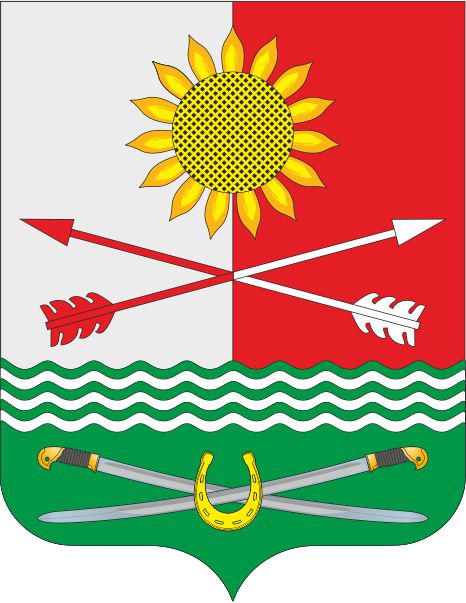 РОССИЙСКАЯ ФЕДЕРАЦИЯРОСТОВСКАЯ ОБЛАСТЬРОДИОНОВО-НЕСВЕТАЙСКИЙ РАЙОНМУНИЦИПАЛЬНОЕ ОБРАЗОВАНИЕ«БАРИЛО-КРЕПИНСКОЕ СЕЛЬСКОЕ ПОСЕЛЕНИЕ»АДМИНИСТРАЦИЯ БАРИЛО-КРЕПИНСКОГО СЕЛЬСКОГО ПОСЕЛЕНИЯПОСТАНОВЛЕНИЕ17.03.2022                      № 15              сл. Барило-КрепинскаяОб утверждении Программы профилактики рисков причинения вреда (ущерба) охраняемым законом ценностям в области муниципального контроля в сфере благоустройства на территории муниципального образования «Барило-Крепинское сельское поселение» на 2022 годВ соответствии с Федеральным законом от 31.07.2020 № 248-ФЗ                         «О государственном контроле (надзоре) и муниципальном контроле в Российской Федерации», постановлением Правительства Российской Федерации от 25.06.2021 № 990 «Об утверждении Правил разработки и утверждения контрольными (надзорными) органами программы профилактики рисков причинения вреда (ущерба) охраняемым законом ценностям», решением Собрания депутатов Барило-Крепинского сельского поселения от 24.12.2021 №20 «Об утверждении положения о муниципальном контроле в сфере благоустройства на территории муниципального образования «Барило-Крепинское сельское поселение»», руководствуясь Уставом муниципального образования «Барило-Крепинское сельское поселение» ПОСТАНОВЛЯЮ:1. Утвердить программу профилактики рисков причинения вреда (ущерба) охраняемым законом ценностям по муниципальному контролю в сфере благоустройства на территории муниципального образования «Барило-Крепинское сельское поселение» на 2022 год, согласно приложению к настоящему постановлению.2. Настоящее постановление вступает в силу со дня его официального обнародования.3. Контроль за выполнением постановления оставляю за собой.Глава Администрации Барило-Крепинского сельского поселения	          А.В. БукуровПриложение к постановлению АдминистрацииБарило-Крепинского сельского поселения от 17.03.2022 № 15ПРОГРАММАпрофилактики рисков причинения вреда (ущерба) охраняемым законом ценностям по муниципальному контролюв сфере благоустройства на 2022 годI. Анализ текущего состояния осуществления вида контроля, описание текущего развития профилактической деятельности контрольного органа, характеристика проблем, на решение которых направлена программа профилактикиI. Анализ текущего состояния осуществления вида контроля, описание текущего развития профилактической деятельности контрольного органа, характеристика проблем, на решение которых направлена программа профилактикиI. Анализ текущего состояния осуществления вида контроля, описание текущего развития профилактической деятельности контрольного органа, характеристика проблем, на решение которых направлена программа профилактики№ЗначениеХарактеристика значения1.1.Анализ текущего состояния осуществления муниципального контроля в сфере благоустройства1.1. Программа профилактики рисков причинения вреда (ущерба) охраняемым законом ценностям по муниципальному контролю в сфере благоустройства на 2022 год, требований, установленных муниципальными правовыми актами, при осуществлении муниципального контроля за соблюдение правил благоустройства территории Барило-Крепинского сельского поселения и муниципальных нормативных правовых актов, обязательных к применению при благоустройстве территории Барило-Крепинского сельского поселения, разработана в целях организации осуществления Администрацией Барило-Крепинского сельского поселения мероприятий по профилактике нарушений требований, установленных федеральными законами и принимаемыми в соответствии с ними нормативными правовыми актами Российской Федерации, законами и нормативными правовыми актами Ростовской области, требований установленных муниципальными правовыми актами, при осуществлении муниципального контроля за соблюдением Правил благоустройства территории Барило-Крепинского сельского поселения и муниципальных нормативных правовых актов, обязательных к применению при благоустройстве территории Барило-Крепинского сельского поселения.1.2. Программа распространяет свое действие на муниципальный контроль за соблюдением Правил благоустройства территории Барило-Крепинского сельского поселения и муниципальных нормативных правовых актов, обязательных к применению при благоустройстве территории Барило-Крепинского сельского поселения.1.3. Уполномоченным органом по осуществлению муниципального контроля в сфере благоустройства является Администрация Барило-Крепинского сельского поселения.1.4. Субъектами профилактических мероприятий в рамках Программы являются граждане и организации, деятельность, действия или результаты деятельности которых либо производственные объекты, находящиеся во владении и (или) в пользовании которых, подлежат муниципальному контролю (контролируемые лица).1.5. Обязательные требования, требования, установленные муниципальными правовыми актами, оценка соблюдения которых является предметом муниципального контроля в сфере благоустройства. Муниципальный контроль в сфере благоустройства осуществляется в соответствии с:- Федеральным законом от 31.07.2020 № 248-ФЗ «О государственном контроле (надзоре) и муниципальном контроле в Российской Федерации»;- Федеральным законом от 06.10.2003 № 131-ФЗ «Об общих принципах организации местного самоуправления в Российской Федерации»;- Федеральным законом от 02.05.2006 № 59-ФЗ «О порядке рассмотрения обращений граждан Российской Федерации»;- Областным законом Ростовской области от 25.10.2002 №273-ЗС «Об административных правонарушениях»;- Правилами благоустройства территории Барило-Крепинского сельского поселения, утвержденными решением Собрания депутатов Барило-Крепинского сельского поселения              от 31.10.2017 №45.1.6. Анализ рисков реализации Программы. Программа подлежит корректировке при необходимости внесения изменений в перечень мероприятий, связанных с осуществлением профилактических мер в отношении выявленных нарушений.1.7. Анализ и оценка рисков причинения вреда охраняемым законом ценностям. Несоблюдение контролируемыми лицами обязательных требований, требований, установленных муниципальными правовыми актами, в сфере благоустройства по содержанию территорий, объектов и элементов благоустройства может повлечь за собой отрицательное влияние на общий вид благоустройства Барило-Крепинского сельского поселения и создание неблагоприятной среды проживания и жизнедеятельности в нем населения.1.2.Описание текущего развития профилактической деятельности АдминистрацииВ целях профилактических мероприятий по предупреждению нарушений обязательных требований, устранения причин, условий и факторов, способствующих нарушению требований, установленных Правилами благоустройства территории Барило-Крепинского сельского поселения осуществляется:- информирование о необходимости соблюдения Правил благоустройства территории Барило-Крепинского сельского поселения, посредством официального сайта Администрации Барило-Крепинского сельского поселения, публикации в периодических изданиях, социальных сетей;- совместная организация и проведение мероприятий по уборке территории Барило-Крепинского сельского поселения;- выдача предупреждений.1.3.Характеристика проблем, на решение которых направлена программа профилактикиПричинами нарушений обязательных требований в сфере благоустройства являются:а) не сформировано понимание исполнения требований в сфере благоустройства у субъектов контроля;б) необходимость дополнительного информирования субъектов контроля по вопросам соблюдения требований в сфере благоустройства;в) не создана система обратной связи с субъектами контроля по вопросам применения требований правил благоустройства.II. Цели и задачи реализации программы профилактикиII. Цели и задачи реализации программы профилактикиII. Цели и задачи реализации программы профилактики№ЗначениеХарактеристика значения2.1.Цели реализации программы профилактики1. Стимулирование добросовестного соблюдения обязательных требований всеми контролируемыми лицами.2. Устранение условий, причин и факторов, способных привести к нарушениям обязательных требований и (или) причинению вреда (ущерба) охраняемым законом ценностям.3. Создание условий для доведения обязательных требований до контролируемых лиц, повышение информированности о способах их соблюдения.4. Предупреждение нарушений юридическими лицами и индивидуальными предпринимателями обязательных требований законодательства, требований установленных муниципальными правовыми актами, включая устранение причин, факторов и условий, способствующих возможному нарушению обязательных требований;5. Повышение открытости и прозрачности деятельности Администрации при осуществлении муниципального контроля в сфере благоустройства на территории Барило-Крепинского сельского поселения.2.2.Задачи реализации программы профилактики1. Укрепление системы профилактики нарушений рисков причинения вреда (ущерба) охраняемым законом ценностям;2. Повышение правосознания, правовой культуры, уровня правовой грамотности контролируемых лиц, в том числе путем обеспечения доступности информации об обязательных требованиях законодательства и необходимых мерах по их исполнению;3. Оценка возможной угрозы причинения, либо причинения вреда жизни, здоровью граждан, выработка и реализация профилактических мер, способствующих ее снижению;4. Выявление причин, факторов и условий, способствующих нарушению обязательных требований законодательства, определение способов устранения или снижения рисков их возникновения;5. Оценка состояния подконтрольной среды и установление зависимости видов, форм и интенсивности профилактических мероприятий от особенностей конкретных контролируемых лиц, и проведение профилактических мероприятий с учетом данных факторов;6. Формирование единого понимания обязательных требований законодательства у всех участников контрольной деятельности.III. Перечень профилактических мероприятий, сроки (периодичность) их проведенияIV. Показатели результативности и эффективности программы профилактикиIII. Перечень профилактических мероприятий, сроки (периодичность) их проведенияIV. Показатели результативности и эффективности программы профилактикиIII. Перечень профилактических мероприятий, сроки (периодичность) их проведенияIV. Показатели результативности и эффективности программы профилактики